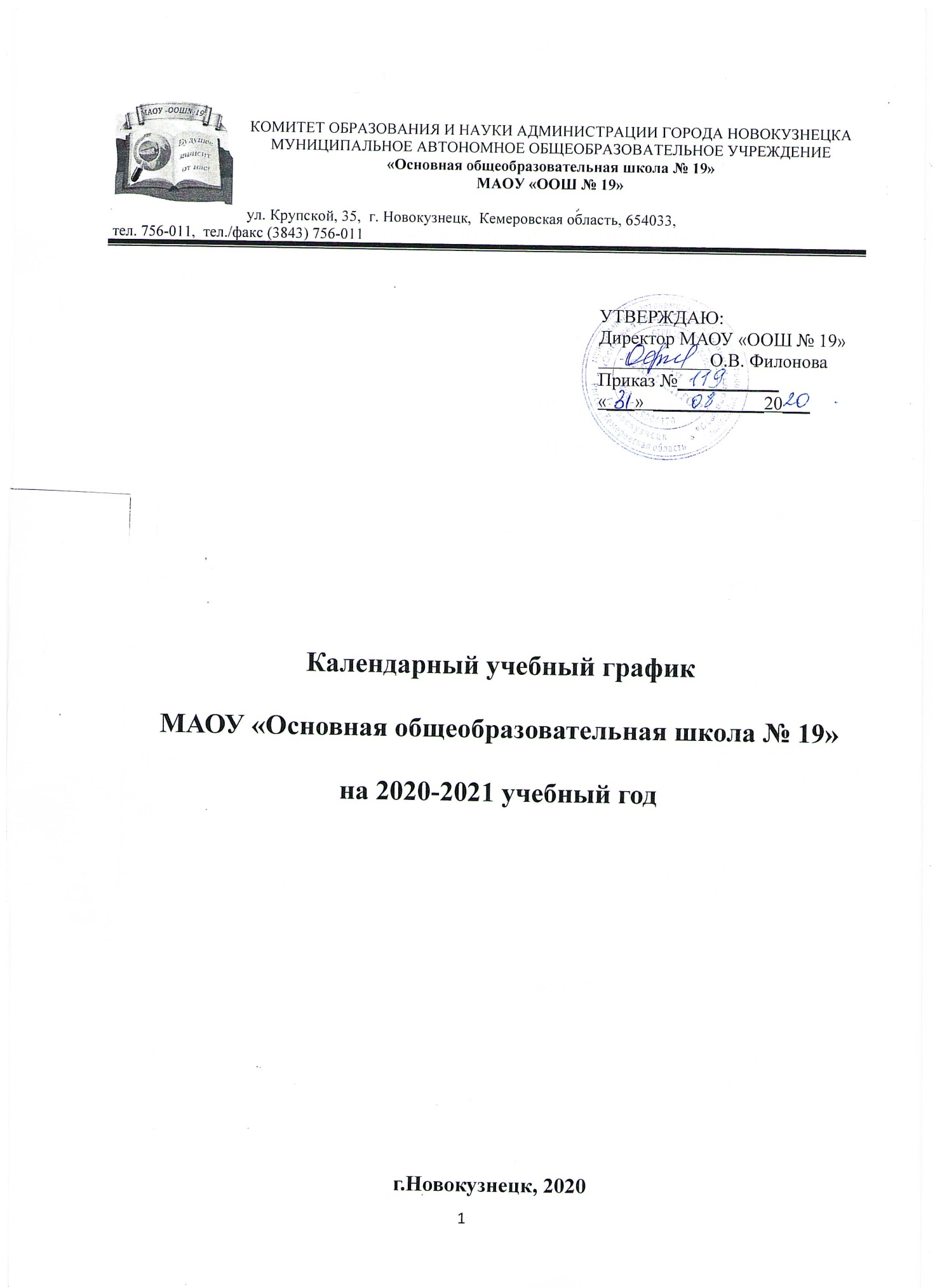 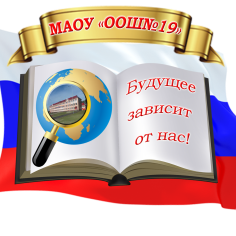 КОМИТЕТ ОБРАЗОВАНИЯ И НАУКИ АДМИНИСТРАЦИИ ГОРОДА НОВОКУЗНЕЦКАМУНИЦИПАЛЬНОЕ АВТОНОМНОЕ ОБЩЕОБРАЗОВАТЕЛЬНОЕ УЧРЕЖДЕНИЕ«Основная общеобразовательная школа № 19»МАОУ «ООШ № 19»ул. Крупской, 35,  г. Новокузнецк,  Кемеровская область, 654033,             тел. 756-011,  тел./факс (3843) 756-011УТВЕРЖДАЮ:	Директор МАОУ «ООШ № 19»____________О.В. ФилоноваПриказ №___________«___»  ____________20___Календарный учебный графикМАОУ «Основная общеобразовательная школа № 19»на 2020-2021 учебный годг.Новокузнецк, 2020Календарный учебный графикМАОУ «Основная общеобразовательная школа № 19»на 2020-2021 учебный годПродолжительность учебного года по классамУчебный год начинается 1 сентября 2020 года.
Учебный год заканчивается:1 классы – 25 мая;
2-4 классы – 31 мая;
5-8 классы – 31 мая;
9 класс – с учетом расписания государственной итоговой аттестации в 9-ых классах.II. Продолжительность учебных четвертей III. Продолжительность каникулIV. Проведение промежуточной аттестации  Промежуточная аттестация проводится с 10.05.2021 по 25.05.2021 в форме итоговых контрольных работ, тестирования во 2 -  8 классах.V. Проведение государственной (итоговой) аттестацииГосударственная итоговая аттестация выпускников 9 класса проводится в сроки, устанавливаемые Министерством образования и науки Российской Федерации.
VI.  Режим занятий Продолжительность учебной недели:
по 5-дневной учебной неделе занимаются – 1-9 классыШкола  работает в одну  смену.Первая смена:  1 – 9 классы, начало уроков в 08.00, продолжительность уроков в 1-9 классах 45 минут.Для облегчения процесса адаптации детей к требованиям школы в 1-х классах применяется ступенчатый метод постепенного наращивания учебной нагрузки: сентябрь, октябрь -3 урока по 35 минут каждый (для прохождения учебной программы четвертые уроки заменяются целевыми прогулками на свежем воздухе, уроками физической культуры, уроками - играми, уроками театрализациями, уроками-экскурсиями; ноябрь-декабрь – по 4 урока по 35 минут каждый; январь - май – по 4 урока по 40 минут каждый, при наличии урока физической культуры – 5 уроков. В середине учебного дня проводится динамическая пауза продолжительностью 40 минут. .VII. Расписание звонков для 2-9 классовПервые классы (первое полугодие)Первые классы (второе полугодие)	После окончания уроков и проведения динамической паузы (1 час) в классах, осуществляющих реализацию ФГОС НОО, начинаются занятия внеурочной деятельности.     В классах, внедряющих ФГОС ООО (5-8классы), занятия внеурочной деятельностью начинаются через 40-минутный перерыв после окончания уроков. 	VIII. Основные традиционные мероприятия
Учебные четвертиКлассыСрок начала и окончания четвертиКоличество учебных недельI четверть1 кл.01.09.20– 25.10.208 недель2-9 кл.01.09.20– 25.10.208 недельII четверть1 кл04.11.20– 27.12.208 недель2-9 кл04.11.20– 27.12.208 недельIII четверть1 кл.11.01.21 – 21.02.2128.02.21 – 21.03.219 недель2-9 кл11.01.21 – 21.03.2110 недельIV четверть1кл.29.03.21 – 25.05.218 недельIV четверть2-8 кл29.03.21 – 31.05.219 недельIV четверть9кл29.03.21- с учетом расписания государственной итоговой аттестации в 9-ых классах8 недельИтого за учебный год1 кл.33 неделиИтого за учебный год2-8  кл.35 недельИтого за учебный год9 кл.34 неделиКаникулыКлассыСрок начала и окончания каникулКоличество днейI  четверть1-9 кл26.10.2020г. -03.11.20209II четверть1-9 кл.28.12.2020 -10.01.202114Дополнительная каникулярная неделя1 кл.22.02.2021-27.02.20216III четверть1-9 кл.22.03.2021-28.03.20217Летние каникулы1-8 класс01.06.2021-31.08.202192Время проведения урокаПродолжительность перемены1 урок08.00 – 08.4510 минут2 урок08.55 – 09.4010 минут3 урок09.50-10.3510 минут4 урок10.45-11.3010 минут5 урок11.40-12.2510 минут6 урок12.35-13.2010 минут7 урок13.30 – 14.1510 минут8 урок14.25-15.1010 мин9 урок15.20-16.0510 минут10 урок16.15-17.00Время проведения урокаПродолжительность перемены1 урок08.00 – 08.35202 урок08.55 – 09.3020Динамическая пауза              09.50 – 10.30403 урок10.45 – 11.20204 урок 11.40 – 12.1510Время проведения урокаПродолжительность перемены1 урок08.00 – 08.4015 минут2 урок08.55 – 09.3515 минутДинамическая пауза09.50 – 10.3040 минут3 урок10.45 – 11.2515 минут4 урок11.40 – 12.2015 минут5 урок12.35 - 12.2510 минут№ п/пНаименование мероприятияСентябрьСентябрь1234567День знаний. Торжественная линейка «Здравствуй, школа!»День здоровьяТренировочная эвакуация	Месячник «Внимание, дети!» Выборы школьного самоуправления.                       Выпуск классных уголков и уголков здоровья.Запись в кружки и секцииОктябрьОктябрь123456Месячник по уборке территорииПраздничная программа, посвященная Дню учителяТренировочная эвакуацияПраздник «Посвящение в первоклассники» День пожилого человека. День самоуправления.НоябрьНоябрь123456Единый методический деньПредметная неделя Праздник, посвященный Дню матери «Золотое сердце»Тренировочная эвакуация День Народного Единства Уроки МужестваДекабрьДекабрь1234567Научно-практическая конференцияТренировочная эвакуацияПраздник новогодней елкиДень здоровьяПроектно - исследовательская деятельность учеников. Конкурс проектов.Мастерская Деда МорозаЯнварьЯнварь1234Татьянин день Тренировочная эвакуация «С Рождеством Христовым!»: история и традиции праздника Игровая программаПредметная неделяФевральФевраль1234567Акция «Поклон тебе, солдат России» конкурс сочинений, рисунков, чтецов. Праздник «Вперед, мальчишки!»Тренировочная эвакуация Месячник оборонно-массовой работы  Лыжная эстафета, посвященная ветерану ВОВ Филатову А.Ф.  Конкурс «Супермен»«Масленица», игровая программаПредметная неделяМартМарт123456Праздничная программа, посвященная 8 мартаЕдиный методический деньДень здоровьяТренировочная эвакуация    Конкурсы «Мисс Очарование» 5 - 9 кл., «Мисс Малышка» День дублера  АпрельАпрель123456КТД «Неделя добра»Тренировочная эвакуацияМесячник по уборке территории  День космонавтики. Конкурс  Экологические акции  Школьный конкурс «Ученик года»МайМай1234.5.6Акция «День Победы»Последний звонокТренировочная эвакуацияДень здоровьяПраздник, посвященный Дню защиты детей Игра-квест «Сокровище пиратов»